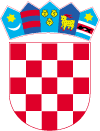 GradonačelnikKlasa: 945-01/20-01/1Urbroj:2186/016-01-20-7Lepoglava, 31.12.2020. godineTemeljem odredbe članka 35. stavka 2. i 391. stavak 1. Zakona o vlasništvu i drugim stvarnim pravima  („Narodne novine“ broj 91/96, 68/98, 137/99, 22/00, 73/00, 129/00, 114/01, 79/06, 141/06, 146/08, 38/09, 153/09,143/12 i 152/14), članka 48. Zakona o lokalnoj i područnoj (regionalnoj) samoupravi („Narodne novine“ broj 33/01, 60/01, 129/05, 109/07, 125/08, 36/09, 150/11, 144/12, 19/13, 137/15, 123/17 i 98/19), članka 6. st. 2. Odluke o uvjetima, načinima i postupku upravljanja nekretninama u vlasništvu Grada Lepoglave ('''Službeni vjesnik Varaždinke županije“ broj 10/16), članka 38. Statuta Grada Lepoglave („Službeni vjesnik Varaždinske županije“ broj 64/20) u predmetu odabira najpovoljnijeg ponuditelja za davanje u zakup poljoprivrednog zemljišta u vlasništvu Grada Lepoglave, gradonačelnik, donosiO D L U K UI.Poljoprivredno zemljište u vlasništvu Grada Lepoglave, i točkbr. 661 oranica Ramen površine 137 m² upisana u zk.ul. 2299 k.o. Kamenica,čkbr. 662 oranica Ramen u Žarovnici površine 162 m² upisana u zk.ul. 3181 k.o. Kamenica,čkbr. 663 oranica Ramen površine 370 m² upisana u zk.ul. 3215 k.o. Kamenica ičkbr. 668/3 pašnjak Žarovnica površine 457 m² upisana u zk.ul. 3003 k.o. Kamenicadaje se u zakup najpovoljnijem ponuditelju na provedenom javnom natječaju Filipu Benceku iz Lepoglave, Žarovnica 34 B, OIB: ____________.II.Poljoprivredno zemljište u vlasništvu Grada Lepoglave definirano točkom I. ove Odluke daje se u zakup u cjelini na vremensko razdoblje od 1 (jedne) godine.III.Između Grada Lepoglave i najpovoljnijeg ponuditelja iz točke I. ove Odluke zaključit će se Ugovor o zakupu kojim će se regulirati međusobna prava i obveze.GRADONAČELNIKMarijan Škvarić, dipl.ing.